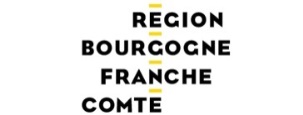 Direction des lycéesService accueil et vie des lycéensDossier suivi par Arnaud OHET, chargé d’appui aux projets des lycéesTél. : 03 80 44 34 96 / Email : eveil@bourgognefranchecomte.frLycée, ville :						L’établissement comprend un internat :  OUI /  NONProjet n°     /6Si internat, projet spécialélèves internes ? (OUI/NON)Thème du projet(parmi les 8 thèmes)IntituléObjectif(s)Dates/périodede réalisationDescriptiondu déroulementBénéfice pour les élèveset l’établissementFait à :Le :Prénom, nom du chef d’établissement :Prénom, nom du chef d’établissement :Visa du chef d’établissement (tampon + signature)Visa du chef d’établissement (tampon + signature)